SLO Bytes HardCopy
A publication of the San Luis Obispo PC Users’ Group
Vol. 31 No. 7                                July 2015June 7th 2015 General Windows SIG review by Ralph SutterI spoke on the following topics:
Windows 10 Q and A
http://www.microsoft.com/en-us/windows/windows-10-faq?ocid=win10_auxapp_context What happens when I reserve Windows 10?When you reserve, you can confirm your device is compatible with Windows 10. Between reservation and when your upgrade is ready, the files you need for the upgrade will be downloaded to your PC to make the final installation go more quickly. Then, when your upgrade is ready after July 29, 2015, you get a notification that lets you get started with your upgrade.How do I reserve on my existing device?Just open the Get Windows 10 app and click reserve.Click on the small Windows icon located at the lower right side of the taskbar.
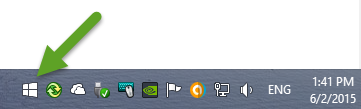 Click ‘Reserve your free upgrade’ when prompted.There’s no obligation and you can cancel your reservation at any time. After you reserve, we will download Windows 10 to your device when it’s available. Then we will notify you when your device is ready to install the upgrade.What edition of Windows will I get as part of this free upgrade?When you upgrade, you’ll stay on like-to-like editions of Windows. For example, Windows 7 Home Premium will upgrade to Windows 10 Home.  Review common keyboard shortcuts for Windows CTRL+A=Select All Hold down CTRL and left click on non-contiguous items=Copy Selected Click on beginning of desired copy region then hold down SHIFT and click at end of selected area=Select everything between point of click and point of SHIFT CTRL+C=Copy CTRL+X=Cut CTRL+V=Paste CTRL+Z=Undo CTRL+Y=RedoWindows+M=Show desktopFN+F11=Toggle full screen  (Some keyboards do this with F11 alone, not requiring FN)Win+Down Arrow=Minimize windowSpacebar (when in browser)=Page down (same as Page down key)Technique of keeping one window open and being able to go back to another windowPrint screen=Do screen capture
Play my tutorial on how to add shortcuts to Start Menu 
http://www.fullbean.com/tutorials/On-line-program-link-in-start-menu.mp4  Find in Start 
Go to complete listing of programs 
Right click 
Choose Find in Start Clear Clipboard
http://www.thewindowsclub.com/clear-clipboard-in-windows 
Paste this in the new shortcut
C:\Windows\System32\cmd.exe /c "echo off|clip" Create static IP address - Asus Router
http://www.fullbean.com/tutorials/static-address-asus-router.mp4 Google Image
Find beer bottle brushes with www.images.google.com when text-based Google didn't locate desired itemSmall computer; Asus VivoPC VM40B running Windows 8.1 with Bing
http://www.pcworld.com/article/2158665/microsoft-announces-windows-8-1-with-bing-for-low-cost-pcs-and-tablets.html 
http://www.asus.com/us/ASUS_VivoPC/VivoPC_VM40B/ and http://www.amazon.com/gp/product/B00KU54KPQ/ref=od_aui_detailpages00?ie=UTF8&psc=1  Newer Model - Asus VM42-S075V
http://www.amazon.com/Asus-VM42-S075V-ASUS-Desktop/dp/B00UFF757Q/ref=dp_ob_title_ce 
Photo Channel on Roku BoxLinks
http://www.pcclassesonline.com/top-10-windows-8-tricks-pc-classes-online/  
http://www.zdnet.com/pictures/the-windows-8-scrap-heap-10-features-that-didnt-make-it-to-windows-10/  My Fraud Issue with AMEX and VisaOn June 17th, I received a text message, purportedly from American Express, alerting me to possible fraudulent charges made against my AMEX card.  Being cautious, I didn’t respond to the message directly.  Instead, I attempted to log in to my AMEX account from my desktop computer but found that my access had been blocked.  That made the fraud alert more credible.I phoned AMEX referring to the toll free number on the back of my card rather than trust the phone number that appeared in the message.  Shortly thereafter, I reviewed some recent attempted charges on my card with the AMEX rep and identified several attempted purchases that I neither made nor authorized.  AMEX promptly removed the fraudulent charges and issued me a replacement card via FEDEX.  It arrived within two days.  Several days later, I had a similar experience with Visa and the same resolution.  I don’t know how my two accounts were hacked.  While card holders are not held responsible for fraudulent charges made by others, I am glad that these two incidents were thwarted from the outset thanks to the vigilance of the two credit card companies.See the AMEX policy relating to fraud at https://www.americanexpress.com/canada/en/safeandsecure/faq_fraud.shtml See the VISA policy at http://usa.visa.com/personal/security/zero-liability.jsp I have included below a capture of the AMEX fraud alert that I received.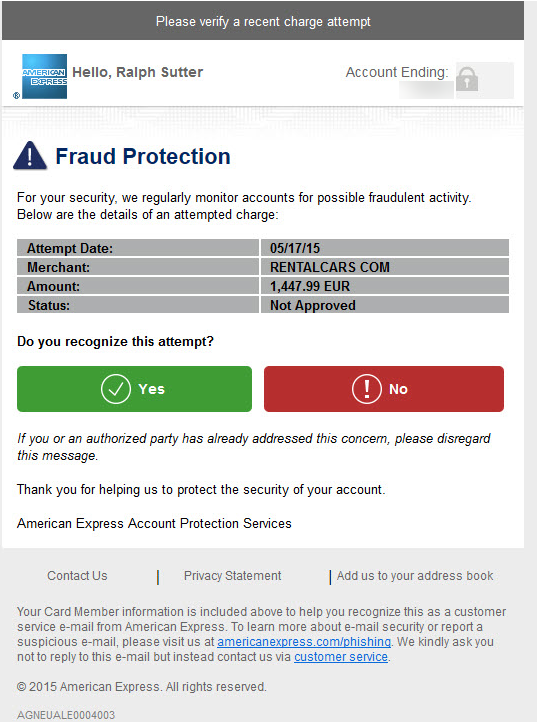 Ralph Sutter▫▫▫▫▫▫▫▫▫▫▫▫▫▫▫▫▫▫▫▫▫▫▫July 6th Programming Schedule by Ralph Sutter for John Waller
Alan Raul will be the presenter for the First Session with a Questions and Answers forum.In lieu of the Second Session, SLO Bytes will hold its annual BBQ.  Please join us for oak-grilled hamburgers with all the fixings.  The event is free for all SLO Bytes members as a benefit of your club membership.  You may also bring one guest at no charge.  For additional guests, we ask for a $5 per guest donation.  Voluntary donations are also welcome!Ralph Sutter▫▫▫▫▫▫▫▫▫▫▫▫▫▫▫▫▫▫▫▫▫▫▫President’s Message by Earl Kaplan
Family matters required me to take a rare First Sunday off from SLO Bytes. I am happy to see that things are as I thought; I am not irreplaceable. Please try to excuse our management faux pas about the BBQ notification and make every effort to be in attendance as good burgers are cooked on an oak fire with loads of great fixings and some delicious cake for dessert. Cold drinks of various types will be available as will coffee and sun tea. Looking forward to seeing you all there.Earl Kaplan
Treasurer’s Report for June 2015 by Bob Styerwalt
Renewing members: Eugene Rheingans, Alice Rew, Connie and Ralph Sutter renewed by mail during the month.
John Romanelli renewed at the June 7 meeting – a couple of months early.  Thanks to all for your loyalty and continued interest in the club.

Bob Styerwalt▫▫▫▫▫▫▫▫▫▫▫▫▫▫▫▫▫▫▫▫▫▫▫Webmaster Notes by Ralph Sutter

2015 Southwest Technology & Computer Conference Report 
I attended the SWCC Conference in at the Cal Poly Pomona Kellogg West Conference Center from 7/12-7/14/2015.  The three day event offered simultaneous presentations on four tracks as well as several whole group sessions.  The topics ranged from Facebook for Beginners to home networking.  There were sessions devoted to Windows 10, Linux, smart phones and software. Registration included 5 meals served in the dining hall and an exhibitors’ fair.  There were door prizes for all attendees, a star gazing party complete with a 10 foot telescope and a digital photo contest.  For more information, see the web site at http://www.theswcc.org/. Ralph Sutter▫▫▫▫▫▫▫▫▫▫▫▫▫▫▫▫▫▫▫▫▫▫▫Photo SIG Report by Ralph Sutter
Notes from the Meeting of 06/21/2015
TOPIC: Seascapes The meeting opened with Ralph Sutter showing the two links below 
Write-up of slideshow creation programs; focus on ProShow GoldRalph Sutter's demo of Snagit batch conversion
Members then took turns showing their images of seascapes while other members asked questions about how and why the photos were taken. 

Alan Raul talked about the professional services that he has used to print and mount some of his images 
They include 

   Fracture 
   www.fractureme.com/ 

   West Coast Imaging 
   www.westcoastimaging.com 

   Aspen Creek Photo 
   www.aspencreekphoto.comBob Styerwalt then showed some of his images that he printed on his eight cartridge color printerDon Jones passed around his latest camera, a Panasonic DMC ZS40. This point and shoot camera has a view finder in addition to an LCD screen.You will find notes from previous meetings of the Photo SIG at www.slobytes.org/digital/notes.html or by clicking on Notes tab at the top of all pages of the Photo SIG web site.Meetings take place at the home of Ralph and Connie Sutter.  Directions and contact information are available here.More information about the SLO Bytes Photo SIG is available at www.slobytes.org/digital.Ralph Sutter▫▫▫▫▫▫▫▫▫▫▫▫▫▫▫▫▫▫▫▫▫▫▫Push Library
Take a look at the PUSH archives, http://www.slobytes.org/push/.  This is a repository of articles where you will find tips, product reviews, and personal recommendations contributed by computer clubs across the country. They are provided courtesy of the Association of Computer User Groups, APCUG, the national organization with which SLO Bytes is affiliated. 

The actual PUSH articles are hyperlinked from the index located athttp://www.slobytes.org/push/index.html  (All articles on one long page)http://www.slobytes.org/push/push-condensed.html  (Links to PUSH articles by month received)

You can view additional APCUG publications here:  http://www.slobytes.org/apcug/index.html  

Take a look at http://www.kcbx.net/training.html to view the various computer-related classes available at the KCBXnet Training Facility. ▫▫▫▫▫▫▫▫▫▫▫▫▫▫▫▫▫▫▫▫▫▫▫SLO Bytes Bulletin Board
Everyone can read the SLO Bytes Bulletin Board at http://slobytes.org/smf/index.php?board=1.0 but only subscribers can post comments or respond to the posts of others.  Despite the usual connotation of subscribe, it costs nothing to join the bulletin board.  It is free to all current SLO Bytes members.  However, to guard against cyber-mischief by spammers and other ne’er-do-wells, I have disabled self-registration.  If you want to be added to the bulletin board, please send your request to me at ralph@rsutter.com.
Club Information and Meeting TimesSLO Bytes, a PC Users Group dedicated to educate its members in the use of personal computers, digital devices and software, meets on the first Sunday of each month at the Independent Order of Odd Fellows (IOOF) Hall at 520 Dana Street, San Luis Obispo. All meetings are open to the public at no cost. A general interest and Q&A session occurs from 12:45 PM to 2:00 PM and guest speaker presentations begin at 2:30 PM. Contact John Waller (johnlwaller at sbcglobal.net) or visit slobytes.org for additional information about SLO Bytes and the scheduled presentation. All ideas for speakers or presentation subjects are welcome.

HardCopy is a monthly publication of SLO Bytes PC Users' Group located in San Luis Obispo, California. Information in this newsletter is derived from both our own membership and other PC user group newsletters. The purpose of this publication is to inform our members of meetings and provide information related to the use of PCs and various operating systems.Membership dues are $25 per year. Membership entitles you to our monthly newsletter via e-mail, technical assistance, eligibility for raffle gifts when drawings are held, a voice in the affairs of the club, and comradeship.  Article Submission Deadline for articles is the 20th of each month. Articles should be e-mailed to the editor 
(ralph at rsutter.com).

Computer-related businesses wishing to advertise in HardCopy may now do so. The rate is $15.00 per month or $120.00 per year for a business card size announcement. Content in ad copy is subject to approval by the SLO Bytes Board of Directors.▫▫▫▫▫▫▫▫▫▫▫▫▫▫▫▫▫▫▫▫▫▫▫Outside Special Interest Groups (SIGs)Linux SIG normally meets at 6:30 PM on the Thursday following our Sunday's General Meeting at the KCBXnet Training Center, 4100 Vachell Lane, San Luis Obispo.Photography SIG normally meets at 2:00 PM on the second Sunday of each month at Ralph Sutter’s home in Arroyo Grande. Call Ralph at 478-0826 for directions

SLO Bytes Officers/VolunteersOfficers
Earl Kaplan – President: earlkaplan at gmail.com
John Waller - Vice President; Programs Chair/Publicity: johnlwaller at sbcglobal.net
Bob Styerwalt – Treasurer; Membership: rstyerwalt at gmail.com
Ralph Sutter – Secretary, Webmaster/HardCopy Editor, Photo SIG Leader: ralph at rsutter.com
Alan Raul – Training Officer: alan at alanraul.com

Other Volunteers
Nancy Vrooman – Refreshments
Peter Stonehewer – Refreshments
Ken Stilts – Set-up/Clean-up▫▫▫▫▫▫▫▫▫▫▫▫▫▫▫▫▫▫▫▫▫▫▫
Disclaimer: Neither SLO Bytes PC Users' Group, its officers, editors, or contributors to this newsletter assume liability for damages arising out of this publication of any article, including but not limited to the listing of programming code, batch files and other helpful hints. Articles from this newsletter may be reprinted by other user groups if credit is given to both the author and newsletter from which it was taken. Reproduction of articles with a specific Copyright notice is prohibited without prior permission from the original author.SLO Bytes Website: slobytes.org Income:  May 4 thru June 7, 2015Income:  May 4 thru June 7, 2015Income:  May 4 thru June 7, 2015Renewing Members$125.00New Members0.00Refreshments Income$24.00ExpensesExpensesExpensesHall rent$90.00Refreshments cost reimbursement0.00Bank Statement ending 5/31/2015Bank Statement ending 5/31/2015Bank Statement ending 5/31/2015Checking account balance$3,152.21Interest paid this period$0.26Deposits$177.00Withdrawals$124.28